 presented by The Library Network, runs May 24, 2017 through May 23, 2018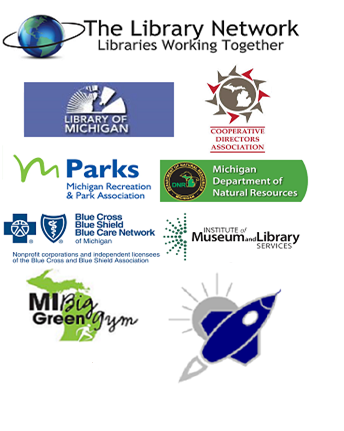 *This brochure represents the current MAP participants at the time the brochure went to print.  For the most current listing of MAP participants go to:http://tln.lib.mi.us/map/Files/MAP-UpperMitten-Brochure.pdf (MAP)Upper Mitten BrochurePresented by: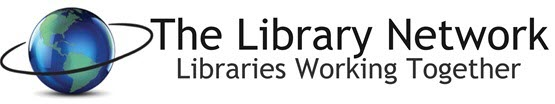 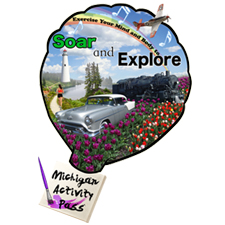 Discover Using your library card, check out a pass for one of ’s cultural destinations, state parks, recreation areas and campgrounds!For more information visit:http://www.michiganactivitypass.info program survey- Let us know your thoughts on the program https://www.surveymonkey.com/r/map201516Important things to remember:1. Patrons may check out one MAP pass per library card every 7 days.2. When you print out a MAP pass, you have 7 days from the date it was reserved to use it. 

3. Please note that if you choose to print your MAP pass on a library printer, you may be charged the regular fee that is assessed by the library for printing. 

4. Photocopies of MAP passes will not be accepted at MAP destinations. Only passes printed from the MAP website can be redeemed at MAP destinations.
5. Prior to your visit, please call ahead or check the museum's website in order to verify hours of operation, etc. 6. This brochure represents the current MAP participants at the time the brochure went to print.  For the most current listing of MAP participants go to: http://tln.lib.mi.us/map/Files/MAP-UpperMitten-Brochure.pdf7. For directions on how to reserve a MAP pass see: http://tln.lib.mi.us/map/Files/How_to_check_out_a_Michigan_Activity_Pass.pdfWalsh Road Equestrian Forest Campground and Trail Camp		(989) 348-7068 | http://www.michigandnr.com/parksandtrails/Details.aspx?id=562&type=SFCGWeber Lake State Forest Campground	(231) 238-9392 | http://www.michigandnr.com/parksandtrails/Details.aspx?id=611&type=SFCGWhite Pine Canoe State Forest Campground(989) 348-7068 | http://www.michigandnr.com/parksandtrails/Details.aspx?id=559&type=SFCGStoney Creek State Forest Campground	(231) 625-2522 | http://www.michigandnr.com/parksandtrails/Details.aspx?id=614&type=SFCGSunrise Lake State Forest Campground	(989)386-4067 | http://www.michigandnr.com/parksandtrails/Details.aspx?id=604&type=SFCGTomahawk Creek Flooding State Forest Campground		(231) 625-2522 | http://www.michigandnr.com/parksandtrails/details.aspx?id=629&type=SFCGTomahawk Lake State Forest Campground(231) 625-2522 | http://www.dnr.state.mi.us/parksandtrails/Details.aspx?id=630&type=SFCGTown Corner State Forest Campground	(989) 732-5485 | http://www.michigandnr.com/parksandtrails/Details.aspx?id=624&type=SFCGTrout Lake State Forest Campground	(989) 386-4067 | http://www.michigandnr.com/parksandtrails/Details.aspx?id=575&type=SFCGUpper Manistee State Forest Campground(989) 348-7068 | http://www.michigandnr.com/parksandtrails/Details.aspx?id=553&type=SFCGVan Etten Lake State Forest Campground(989) 362-5041 | http://www.michigandnr.com/parksandtrails/details.aspx?id=568&type=SFCGVeterans Memorial State Forest Campground(231) 276-9511 | http://www.michigandnr.com/parksandtrails/details.aspx?id=590&type=SFCGKids ActivitiesKids Hot Air Balloon Craft for Kids – http://tln.lib.mi.us/map/Files/HotAirBalloonCraftForKids.pdfMichigan Activity Pass Puzzle –http://tln.lib.mi.us/map/Files/MichiganActivityPassPuzzle.pdfAdventureCrystal Coaster Alpine Slide at Crystal Mountain Resort, Thompsonville(855) 995-5146 | http://www.crystalmountain.com/activities/alpine-slideArt Activities and Exhibits    for the Arts, (231) 352-4151 | http://oliverartcenterfrankfort.org/Art/Exhbits/Theatre  , (231) 995-1055 | http://www.dennosmuseum.org/ 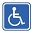 Children’s ActivitiesGreat Lakes Children’s Museum, (231) 932-4526 | http://www.greatlakeskids.org/FarmsCastle Farms, Charlevoix(231) 237-0884 | http://www.castlefarms.com/ Historical Societies and Museums- LocalCharlevoix Historical , Charlevoix(231) 547-0373 | http://chxhistory.com/ , Harbor Springs(231) 526-9771 | http://www.harborspringshistory.org/ History  for , Alpena(989) 356-2202 | http://bessermuseum.org/, Big Rapids(231) 591-5873 | https://www.ferris.edu/jimcrowRainbow Bend State Forest Campground(989) 348-7068 | http://www.michigandnr.com/parksandtrails/Details.aspx?id=569&type=SFCGRapid River Trail Camp State Forest Campground		(231) 922-5270 | http://www.dnr.state.mi.us/parksandtrails/Details.aspx?id=699&type=SFCGReedsburg Dam State Forest Campground(989) 821-6125 | http://www.michigandnr.com/parksandtrails/Details.aspx?id=573&type=SFCGRound Lake State Forest Campground	(989) 732-5485 | http://www.michigandnr.com/parksandtrails/Details.aspx?id=622&type=SFCGScheck’s Place State Forest Campground		(231) 922-5270 | http://www.michigandnr.com/parksandtrails/Details.aspx?id=583&type=SFCGShoepac Lake State Forest Campground	(231) 625-2522 | http://www.michigandnr.com/parksandtrails/Details.aspx?id=628&type=SFCGShupac Lake State Forest Campground	(989) 348-7068 | http://www.michigandnr.com/parksandtrails/details.aspx?id=561&type=SFCGSilver Creek State Forest Campground	(231) 745-9465 | http://www.michigandnr.com/parksandtrails/Details.aspx?id=600&type=SFCGSpring Lake State Forest Campground	(231) 775-7911 | http://www.michigandnr.com/parksandtrails/Details.aspx?id=595&type=SFCGOssineke State Forest Campground	(989) 734-2543 | http://www.michigandnr.com/parksandtrails/Details.aspx?id=636&type=SFCGParmalee Bridge State Forest Campground and Canoe Camp		(989) 473-2258 | http://www.michigandnr.com/parksandtrails/Details.aspx?id=564&type=SFCGPickerel Lake (Kalkaska) State Forest Campground		(989) 348-7068 | http://www.michigandnr.com/parksandtrails/Details.aspx?id=578&type=SFCGPickerel Lake (Otsego) State Forest Campground(989) 732-5485 | http://www.michigandnr.com/parksandtrails/Details.aspx?id=619&type=SFCGPigeon River Bridge State Forest Campground	(989) 732-5485 | http://www.michigandnr.com/parksandtrails/Details.aspx?id=620&type=SFCGPigeon River State Forest Campground	(989) 732-5485 | http://www.michigandnr.com/parksandtrails/Details.aspx?id=638&type=SFCGPine Grove State Forest Campground	(989) 732-5485 | http://www.michigandnr.com/parksandtrails/Details.aspx?id=618&type=SFCGPinney Bridge State Forest Campground	(231) 582-7523 | http://www.michigandnr.com/parksandtrails/Details.aspx?id=610&type=SFCGPlatte River State Forest Campground	(231) 276-9511 | http://www.michigandnr.com/parksandtrails/Details.aspx?id=591&type=SFCGNational Shrine of the Cross in the Woods, Indian River(231) 238-8973 | http://www.crossinthewoods.com/ History – Local, Empire(231) 326-5568 | http://empiremimuseum.org/ Mackinaw Area Historical   , (231) 373-9793 | http://www.mackinawhistory.orgMaritimeBig Sable Lighthouse, Ludington(231) 845-7417 | http://www.splka.org/lights.html , Northport(231) 386-7195 | http://www.grandtraverselighthouse.com/ Great Lakes Maritime , Alpena(989) 356-8805 | http://thunderbay.noaa.gov/maritime/glmhc.htmlIcebreaker Mackinaw Maritime Museum, (231) 436-9825 | http://themackinaw.org/ Inland  Historical Museum, Alanson(231) 796-5435| https://www.facebook.com/pages/Inland-Water-Route-Historical-Society/187671377951809Little Sable Point Lighthouse, Mears(231) 845-7417 | http://www.splka.org/littlesable.html Ludington Breakwater Lighthouse, Ludington(231) 845-7417 | http://www.splka.org/ludingtonbreak.html Shepler’s Lighthouse Cruises, Mackinaw City(800) 828-6157 | http://sheplersferry.com/cruises Shepler’s Mackinac Island Ferry, Mackinaw City(800) 828-6157 | http://sheplersferry.com/schedule/State Historic Sites, Roscommon	(989) 348-6178 | http://www.michigan.gov/cccmuseum , Grayling	(989) 348-2537 | http://www.michigan.gov/loggingmuseum Tawas Point Lighthouse, East Tawas	(989) 362-5658 | http://www.michigan.gov/tawaslighthouse State Parks and Recreation AreasAloha State Park, Cheboygan(231) 625-2522 | http://www.michigan.gov/aloha   , (231) 238-9392 | http://www.michigan.gov/burtlake , Cadillac(231) 775-7911 | http://www.michigandnr.com/parksandtrails/Details.aspx?id=508&type=SPRK , Cheboygan(231) 627-2811 | http://www.michigan.gov/cheboygan Little Wolf Lake State Forest Campground(989) 732-5485 | http://www.michigandnr.com/parksandtrails/Details.aspx?id=633&type=SFCGLong Lake (Missaukee) State Forest Campground		(231) 775-7911 | http://www.michigandnr.com/parksandtrails/Details.aspx?id=607&type=SFCGLong Lake (Wexford) State Forest Campground(231) 775-7911 | http://www.michigandnr.com/parksandtrails/Details.aspx?id=596&type=SFCGManistee River Bridge State Forest Campground (989) 348-7068 | http://www.michigandnr.com/parksandtrails/Details.aspx?id=554&type=SFCGMaple Bay State Forest Campground	(231) 238-9392| http://www.michigandnr.com/parksandtrails/Details.aspx?id=612&type=SFCGMio Pond State Forest Campground	(989) 473-2258 | http://www.michigandnr.com/parksandtrails/Details.aspx?id=566&type=SFCGMud Lake State Forest Campground	(989) 386-4067 | http://www.michigandnr.com/parksandtrails/Details.aspx?id=605&type=SFCGOcqueoc Falls State Forest Campground	(989) 734-2543 | http://www.michigandnr.com/parksandtrails/Details.aspx?id=627&type=SFCGOld US 131 State Forest Campground	(231) 775-7911 | http://www.michigandnr.com/parksandtrails/Details.aspx?id=593&type=SFCGJohnson's Crossing Trail Camp		(989) 732-5485 | http://www.michigandnr.com/parksandtrails/Details.aspx?id=621&type=SFCGJones Lake State Forest Campground	(989) 348-7068 | http://www.michigandnr.com/parksandtrails/Details.aspx?id=560&type=SFCGKeystone Landing State Forest Campground(989) 348-7068 | http://www.michigandnr.com/parksandtrails/Details.aspx?id=558&type=SFCGLake Ann State Forest Campground	(231) 276-9511 | http://www.michigandnr.com/parksandtrails/Details.aspx?id=588&type=SFCGLake Dubonnet State Forest Campground(231) 276-9511 | http://www.michigandnr.com/parksandtrails/Details.aspx?id=586&type=SFCGLake Dubonnet Trail Camp		(231) 276-9511 | http://www.michigandnr.com/parksandtrails/Details.aspx?id=585&type=SFCGLake Margrethe State Forest Campground(989) 348-7068 | http://www.michigandnr.com/parksandtrails/Details.aspx?id=555&type=SFCGLeverentz Lake State Forest Campground(231) 745-9465 | http://www.michigandnr.com/parksandtrails/Details.aspx?id=603&type=SFCGLincoln Bridge State Forest Campground	(231) 745-9465 | http://www.michigandnr.com/parksandtrails/Details.aspx?id=599&type=SFCGClear Lake State Park, Atlanta(989) 785-4388 | http://www.michigan.gov/clearlake Fisherman's , Charlevoix(231) 547-6641 | http://www.michigan.gov/fishermansisland Harrisville State Park, Harrisville	(989) 724-5126 | http://www.michigan.gov/harrisville  (William Field Memorial), Hart	(231) 869-2051 | http://www.michigandnr.com/parksandtrails/Details.aspx?id=452&type=SPRK , Grayling	(989) 348-7068 | http://www.michigan.gov/hartwickpines   (P.H. Hoeft), (989) 734-2543 | http://www.michigan.gov/hoeft Interlochen State Park, Interlochen(231) 276-9511 | http://www.michigan.gov/interlochen , Northport	(231) 386-5422 | http://www.michigan.gov/leelanau , Ludington	(231) 843-2423 | http://www.michigan.gov/ludington  (Charles Mears), Pentwater	(231) 869-2051 | http://www.michigan.gov/mears Mitchell State Park (W.M. Mitchell State Park), Cadillac	(231) 775-7911 | http://www.michigan.gov/mitchell , Harrisville	(989) 724-5126 | http://www.michigan.gov/negwegon North Higgins Lake State Park, Roscommon	(989) 821-6125 | http://www.michigandnr.com/parksandtrails/Details.aspx?id=478&type=SPRK Onaway State Park, Onaway	(989) 733-8279 | http://www.michigan.gov/onaway Orchard Beach State Park, Manistee	(231) 723-7422 | http://www.michigan.gov/orchardbeach Otsego Lake State Park, Gaylord	(989) 732-5485 | http://www.michigan.gov/otsegolake Petoskey State Park, Petoskey	(231) 347-2311 | http://www.michigan.gov/Petoskey Port Crescent State Park, Port Austin	(989) 738-8663 | http://www.michigan.gov/portcrescent Rifle River RA, Lupton	(989) 473-2258 | http://www.michigan.gov/rifleriver Rockport State Recreation Area, Harrisville	(989) 734-2543 | http://www.michigan.gov/rockport Graves Crossing State Forest Campground(231) 582-7523 | http://www.michigandnr.com/parksandtrails/Details.aspx?id=609&type=SFCGGuernsey Lake State Forest Campground(231) 922-5270 | http://www.michigandnr.com/parksandtrails/Details.aspx?id=580&type=SFCGHaakwood State Forest Campground	(231) 238-9392 | http://www.michigandnr.com/parksandtrails/Details.aspx?id=613&type=SFCGHealy Lake State Forest Campground	(231) 864-2531 | http://www.michigandnr.com/parksandtrails/Details.aspx?id=592&type=SFCGHopkins Creek Equestrian State Forest Campground and Trail Camp	(231) 775-7911 | http://www.michigandnr.com/parksandtrails/Details.aspx?id=597&type=SFCGHopkins Creek State Forest Campground(231) 775-7911 | http://www.michigandnr.com/parksandtrails/Details.aspx?id=725&type=SFCGHoughton Lake State Forest Campground(989) 821-6125 | http://www.michigandnr.com/parksandtrails/Details.aspx?id=571&type=SFCGHouse Lake State Forest Campground	(989) 386-4067 | http://www.michigandnr.com/parksandtrails/Details.aspx?id=574&type=SFCGJackson Lake State Forest Campground	(989) 785-4388 | http://www.michigandnr.com/parksandtrails/Details.aspx?id=631&type=SFCGElk Hill Equestrian State Forest Campground and Trail Camp		(989) 732-5485 | http://www.michigandnr.com/parksandtrails/Details.aspx?id=623&type=SFCGEss Lake State Forest Campground	(989) 785-4388 | http://www.michigandnr.com/parksandtrails/Details.aspx?id=632&type=SFCGForks State Forest Campground		(231) 922-5270 | http://www.michigandnr.com/parksandtrails/Details.aspx?id=581&type=SFCGGarey Lake State Forest Campground	(231) 276-9511 | http://www.michigandnr.com/parksandtrails/Details.aspx?id=732&type=SFCGGarey Lake Trail Camp		(231) 276-9511 | http://www.michigandnr.com/parksandtrails/Details.aspx?id=589&type=SFCGGoose Creek State Forest Campground	(989) 348-7068 | http://www.michigandnr.com/parksandtrails/Details.aspx?id=726&type=SFCGGoose Creek Trail Camp		(989) 348-7068 | http://www.michigandnr.com/parksandtrails/Details.aspx?id=552&type=SFCGGoose Lake State Forest Campground	(231) 775-7911 | http://www.michigandnr.com/parksandtrails/Details.aspx?id=598&type=SFCGGrass Lake State Forest Campground	(231) 631-9227 | http://www.michigandnr.com/parksandtrails/Details.aspx?id=587&type=SFCGSilver Lake State Park, Mears 	(213) 873-3083 | http://www.michigan.gov/silverlake Sleeper State Park, Caseville(989) 856-4411 | http://www.michigan.gov/sleeper South Higgins State Park, Roscommon	(989) 821-6374 | http://www.michigan.gov/southhiggins Sturgeon Point State Park, Harrisville(989) 727-4703 | http://www.michigandnr.com/parksandtrails/Details.aspx?id=498&type=SPRK Tawas Point State Park, East Tawas(989) 362-5041 | http://www.michigan.gov/tawaspoint Thompson's Harbor State Park, Rogers City(989) 734-2543 | http://www.michigan.gov/thompsonsharbor Tippy Dam Recreation Area, Brethren	(231) 848-4880| http://www.michigan.gov/tippydam Traverse City State Park (Keith J. Charters Traverse City State Park), Traverse City(231) 922-5270 | http://www.michigan.gov/traversecity Wilderness State Park, Carp Lake	(231) 436-5381 | http://www.michigan.gov/wilderness Wilson State Park, Harrison	(989) 539-3021 | http://www.michigan.gov/wilson Young State Park, Boyne	(231) 582-7523 | http://www.michigan.gov/young Campgrounds4 Mile Trail Camp		(989) 348-7068| http://www.michigandnr.com/parksandtrails/Details.aspx?id=563&type=SFCGAmbrose Lake State Forest Campground	(989) 473-2258| http://www.michigandnr.com/parksandtrails/Details.aspx?id=572&type=SFCGArbutus No. 4 State Forest Campground	(231) 922-5270 | http://www.michigandnr.com/parksandtrails/Details.aspx?id=584&type=SFCGAuSable River State Forest Campground and Canoe Camp		(989) 348-7068 | http://www.michigandnr.com/parksandtrails/Details.aspx?id=556&type=SFCGAvery Lake State Forest Campground	(989) 785-4388 | http://www.michigandnr.com/parksandtrails/Details.aspx?id=635&type=SFCGBaxter Bridge State Forest Campground	(231) 775-7911 | http://www.michigandnr.com/parksandtrails/Details.aspx?id=594&type=SFCGBeaver Island State Forest Campground		(989) 732-3541 | http://www.michigandnr.com/parksandtrails/Details.aspx?id=608&type=SFCGBig Bear Lake State Forest Campground	(989) 732-5485 | http://www.michigandnr.com/parksandtrails/Details.aspx?id=616&type=SFCGBig Bear Point State Forest Campground	(989) 732-5485 | http://www.michigandnr.com/parksandtrails/Details.aspx?id=617&type=SFCGBig Oaks State Forest Campground	(989) 785-4388 | http://www.michigandnr.com/parksandtrails/Details.aspx?id=634&type=SFCGBlack Creek State Forest Campground, Jerome Twp	(989) 386-4067 | http://www.michigandnr.com/parksandtrails/Details.aspx?id=577&type=SFCGBlack Lake State Forest Campground Upper & Lower		(231) 627-2811 | http://www.michigandnr.com/parksandtrails/Details.aspx?id=626&type=SFCGBlack Lake Trail Camp		(231) 627-2811 | http://www.michigandnr.com/parksandtrails/Details.aspx?id=710&type=SFCGBray Creek State Forest Campground	(231) 745-9465 | http://www.michigandnr.com/parksandtrails/Details.aspx?id=602&type=SFCGBurton's Landing State Forest Campground(989) 348-7068 | http://www.michigandnr.com/parksandtrails/Details.aspx?id=557&type=SFCGCanoe Harbor State Forest Campground and Canoe Camp		(989) 821-6125 | http://www.michigandnr.com/parksandtrails/Details.aspx?id=570&type=SFCGCarrieville State Forest Campground(231) 745-9465 | http://www.michigandnr.com/parksandtrails/Details.aspx?id=601&type=SFCG